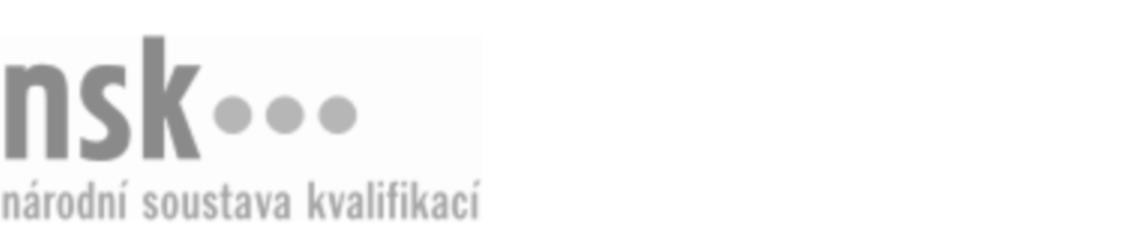 Kvalifikační standardKvalifikační standardKvalifikační standardKvalifikační standardKvalifikační standardKvalifikační standardKvalifikační standardKvalifikační standardSlévárenský technik technolog / slévárenská technička technoložka (kód: 21-038-M) Slévárenský technik technolog / slévárenská technička technoložka (kód: 21-038-M) Slévárenský technik technolog / slévárenská technička technoložka (kód: 21-038-M) Slévárenský technik technolog / slévárenská technička technoložka (kód: 21-038-M) Slévárenský technik technolog / slévárenská technička technoložka (kód: 21-038-M) Slévárenský technik technolog / slévárenská technička technoložka (kód: 21-038-M) Slévárenský technik technolog / slévárenská technička technoložka (kód: 21-038-M) Autorizující orgán:Ministerstvo průmyslu a obchoduMinisterstvo průmyslu a obchoduMinisterstvo průmyslu a obchoduMinisterstvo průmyslu a obchoduMinisterstvo průmyslu a obchoduMinisterstvo průmyslu a obchoduMinisterstvo průmyslu a obchoduMinisterstvo průmyslu a obchoduMinisterstvo průmyslu a obchoduMinisterstvo průmyslu a obchoduMinisterstvo průmyslu a obchoduMinisterstvo průmyslu a obchoduSkupina oborů:Hornictví a hornická geologie, hutnictví a slévárenství (kód: 21)Hornictví a hornická geologie, hutnictví a slévárenství (kód: 21)Hornictví a hornická geologie, hutnictví a slévárenství (kód: 21)Hornictví a hornická geologie, hutnictví a slévárenství (kód: 21)Hornictví a hornická geologie, hutnictví a slévárenství (kód: 21)Hornictví a hornická geologie, hutnictví a slévárenství (kód: 21)Týká se povolání:Technolog výroby a zpracování kovů a jejich slitinTechnolog výroby a zpracování kovů a jejich slitinTechnolog výroby a zpracování kovů a jejich slitinTechnolog výroby a zpracování kovů a jejich slitinTechnolog výroby a zpracování kovů a jejich slitinTechnolog výroby a zpracování kovů a jejich slitinTechnolog výroby a zpracování kovů a jejich slitinTechnolog výroby a zpracování kovů a jejich slitinTechnolog výroby a zpracování kovů a jejich slitinTechnolog výroby a zpracování kovů a jejich slitinTechnolog výroby a zpracování kovů a jejich slitinTechnolog výroby a zpracování kovů a jejich slitinKvalifikační úroveň NSK - EQF:444444Odborná způsobilostOdborná způsobilostOdborná způsobilostOdborná způsobilostOdborná způsobilostOdborná způsobilostOdborná způsobilostNázevNázevNázevNázevNázevÚroveňÚroveňOrientace v metodice zpracování slévárenského technologického postupuOrientace v metodice zpracování slévárenského technologického postupuOrientace v metodice zpracování slévárenského technologického postupuOrientace v metodice zpracování slévárenského technologického postupuOrientace v metodice zpracování slévárenského technologického postupu44Kontrola dodržování technologických postupů a bezpečnostních předpisů ve slévárenské výroběKontrola dodržování technologických postupů a bezpečnostních předpisů ve slévárenské výroběKontrola dodržování technologických postupů a bezpečnostních předpisů ve slévárenské výroběKontrola dodržování technologických postupů a bezpečnostních předpisů ve slévárenské výroběKontrola dodržování technologických postupů a bezpečnostních předpisů ve slévárenské výrobě44Řízení technologického úseku slévárenské výroby a vazeb výrobní činnosti ve slévárenské výroběŘízení technologického úseku slévárenské výroby a vazeb výrobní činnosti ve slévárenské výroběŘízení technologického úseku slévárenské výroby a vazeb výrobní činnosti ve slévárenské výroběŘízení technologického úseku slévárenské výroby a vazeb výrobní činnosti ve slévárenské výroběŘízení technologického úseku slévárenské výroby a vazeb výrobní činnosti ve slévárenské výrobě44Vedení slévárenské technologické dokumentace, archivace, změnové řízeníVedení slévárenské technologické dokumentace, archivace, změnové řízeníVedení slévárenské technologické dokumentace, archivace, změnové řízeníVedení slévárenské technologické dokumentace, archivace, změnové řízeníVedení slévárenské technologické dokumentace, archivace, změnové řízení44Operativní řízení kvality odlitkůOperativní řízení kvality odlitkůOperativní řízení kvality odlitkůOperativní řízení kvality odlitkůOperativní řízení kvality odlitků44Orientace v kovových materiálech a slitinách pro výrobu odlitků a v jejich zkoušeníOrientace v kovových materiálech a slitinách pro výrobu odlitků a v jejich zkoušeníOrientace v kovových materiálech a slitinách pro výrobu odlitků a v jejich zkoušeníOrientace v kovových materiálech a slitinách pro výrobu odlitků a v jejich zkoušeníOrientace v kovových materiálech a slitinách pro výrobu odlitků a v jejich zkoušení44Využití systémů a standardů jakosti ve slévárenstvíVyužití systémů a standardů jakosti ve slévárenstvíVyužití systémů a standardů jakosti ve slévárenstvíVyužití systémů a standardů jakosti ve slévárenstvíVyužití systémů a standardů jakosti ve slévárenství44Orientace v ekonomice slévárenské výroby a v technických dodacích podmínkáchOrientace v ekonomice slévárenské výroby a v technických dodacích podmínkáchOrientace v ekonomice slévárenské výroby a v technických dodacích podmínkáchOrientace v ekonomice slévárenské výroby a v technických dodacích podmínkáchOrientace v ekonomice slévárenské výroby a v technických dodacích podmínkách44Slévárenský technik technolog / slévárenská technička technoložka,  29.03.2024 2:30:58Slévárenský technik technolog / slévárenská technička technoložka,  29.03.2024 2:30:58Slévárenský technik technolog / slévárenská technička technoložka,  29.03.2024 2:30:58Slévárenský technik technolog / slévárenská technička technoložka,  29.03.2024 2:30:58Strana 1 z 2Strana 1 z 2Kvalifikační standardKvalifikační standardKvalifikační standardKvalifikační standardKvalifikační standardKvalifikační standardKvalifikační standardKvalifikační standardPlatnost standarduPlatnost standarduPlatnost standarduPlatnost standarduPlatnost standarduPlatnost standarduPlatnost standarduStandard je platný od: 21.10.2022Standard je platný od: 21.10.2022Standard je platný od: 21.10.2022Standard je platný od: 21.10.2022Standard je platný od: 21.10.2022Standard je platný od: 21.10.2022Standard je platný od: 21.10.2022Slévárenský technik technolog / slévárenská technička technoložka,  29.03.2024 2:30:58Slévárenský technik technolog / slévárenská technička technoložka,  29.03.2024 2:30:58Slévárenský technik technolog / slévárenská technička technoložka,  29.03.2024 2:30:58Slévárenský technik technolog / slévárenská technička technoložka,  29.03.2024 2:30:58Strana 2 z 2Strana 2 z 2